SILABUS PEMBELAJARANNama Sekolah		: SD Islam Datuk RibandangMata Pelajaran		: IPAKelas/Program		: IV Semester			: 2 (dua)Standar Kompetensi 	: 8.1 Memahami Berbagai Bentuk energi Panas Dan Cara Penggunaannya dalam Kehidupan Sehari-			  hari.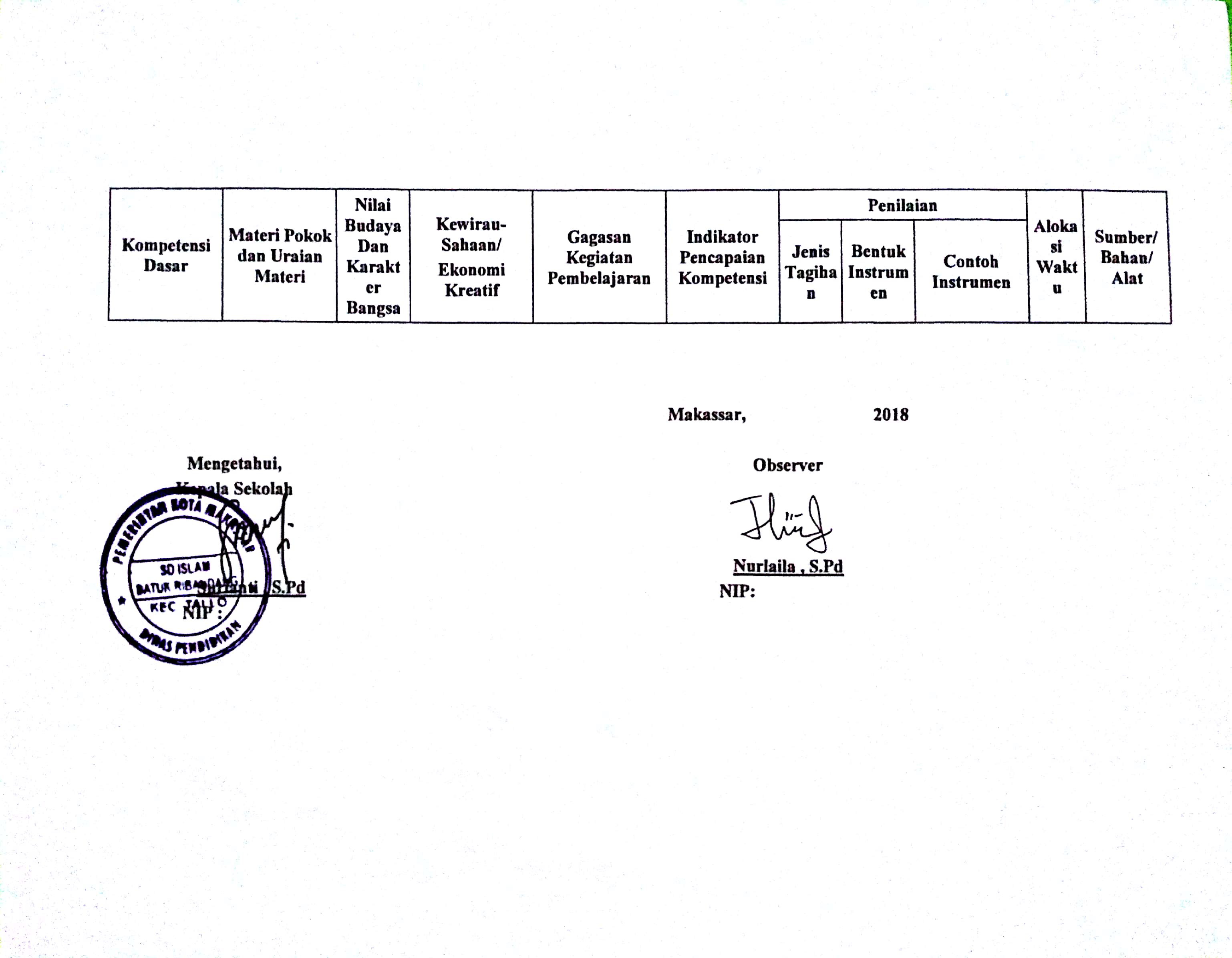 Kompetensi DasarMateri Pokok dan Uraian MateriNilai Budaya Dan Karakter BangsaKewirau-Sahaan/Ekonomi KreatifGagasan Kegiatan PembelajaranIndikator Pencapaian KompetensiPenilaianPenilaianPenilaianAlokasi WaktuSumber/ Bahan/ AlatKompetensi DasarMateri Pokok dan Uraian MateriNilai Budaya Dan Karakter BangsaKewirau-Sahaan/Ekonomi KreatifGagasan Kegiatan PembelajaranIndikator Pencapaian KompetensiJenis TagihanBentuk InstrumenContoh InstrumenAlokasi WaktuSumber/ Bahan/ AlatMengidentifikasi energi panas dan cara Penggunaannya.Energi Panas  dan Penggunaannya.A.Sumber energi panas dan Pengaruhnya dalam kehidupan sehari-hari.Kerja keras Kreatif Mandiri Rasa ingin tahu Percaya diri Berorientasi tugas dan hasil Berani mengambil resiko Menghargai prestasi Kepemimpi-nan Mengetahui Sumber energi panas- karena gesekan benda-Energi panas matahariMemahami Perpindahan Panas mengetahui contohnya :-memperoleh energi panas gesekan benda.Menggosok-gosokan kayu dan batu.-Pemanfatan energi panas matahari.-Perpindahan panas.-panasnya sinar matahari.-air yang sedang dimasak-panasnya ujung sendok ketika di gunakan untuk mengaduk the di dalam air panasMengidetinfikasi sumber energy dalam kehidupan sehari-hari. misalnya : . Panas Matahari..api .listrikTugas IndividuUraian Objektif1. Sumber energi panas yang Paling Penting Adalah …a. apib. listrikc. matahari      d. lampu   neon2.Perpindahan panas dari cahaya matahari terjadi dengan cara…a. konduksib. radiasic. konveksid.aliranSumber:Buku SAINS ipa SDKelas IVAlat:Sumber:Buku SAINS SD